PĀRBAUDES AKTS Nr. 22/8-3.8/127Pārbaudes gaitā:3. Objekta atbildīgās personas viedoklis un argumenti:Brīdinājums par pārbaudes akta piespiedu izpildi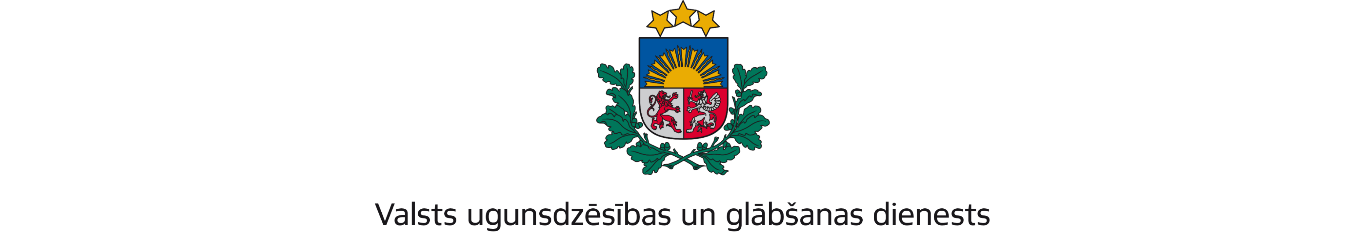 RĪGAS REĢIONA PĀRVALDEJaunpils iela 13, Rīga, LV-1002; tālr.: 67209650, e-pasts: rrp@vugd.gov.lv; www.vugd.gov.lvRīgaRīgas 95.vidusskola(izdošanas vieta)(juridiskās personas nosaukums vai fiziskās personas vārds, uzvārds)04.03.2022.40900014597(datums)(juridiskās personas reģistrācijas numurs)Bruknas iela 5, Rīga, LV-1058(juridiskās vai fiziskās personas adrese)2022.gada 9.februārīValsts ugunsdzēsības un glābšanas dienesta (turpmāk –VUGD)(pārbaudes datums (-i))Rīgas reģiona pārvaldes Ugunsdrošības uzraudzības un civilās aizsardzības nodaļas inspektore Rīgas reģiona pārvaldes Ugunsdrošības uzraudzības un civilās aizsardzības nodaļas inspektore virsleitnante Ilvija Prūsevirsleitnante Ilvija Prūsepiedaloties direktora vietniecei saimniecības darbā Ļubovai Lavrentjevai	piedaloties direktora vietniecei saimniecības darbā Ļubovai Lavrentjevai	(objekta atbildīgās personas amats, vārds, uzvārds)(objekta atbildīgās personas amats, vārds, uzvārds)veica Rīgas 95.vidusskolas telpas un teritorijas Bruknas ielā 5, Bruknas ielā 3, Sērenes ielā 9,veica Rīgas 95.vidusskolas telpas un teritorijas Bruknas ielā 5, Bruknas ielā 3, Sērenes ielā 9,Sērenes ielā 11, Rīgā (turpmāk - Objekts)Sērenes ielā 11, Rīgā (turpmāk - Objekts)(objekta nosaukums, adrese)(objekta nosaukums, adrese)plānoto ugunsdrošības pārbaudi un civilās aizsardzības prasību ievērošanas kontroli.plānoto ugunsdrošības pārbaudi un civilās aizsardzības prasību ievērošanas kontroli.(ugunsdrošības pārbaudes veids: plānotā, neplānotā)(ugunsdrošības pārbaudes veids: plānotā, neplānotā)1. Pārbaudīta šādu iepriekšējo pārbaužu gaitā izdoto administratīvo aktu izpilde: 1. Pārbaudīta šādu iepriekšējo pārbaužu gaitā izdoto administratīvo aktu izpilde: 1. Pārbaudīta šādu iepriekšējo pārbaužu gaitā izdoto administratīvo aktu izpilde: 1. Pārbaudīta šādu iepriekšējo pārbaužu gaitā izdoto administratīvo aktu izpilde: 1. Pārbaudīta šādu iepriekšējo pārbaužu gaitā izdoto administratīvo aktu izpilde: 1. Pārbaudīta šādu iepriekšējo pārbaužu gaitā izdoto administratīvo aktu izpilde: Nr.p.k.Administratīvā akta nosaukums, datums un numursAdministratīvā akta nosaukums, datums un numursNovērstie pārkāpumi(norādīt administratīvā akta konstatēto pārkāpumu punktus)Nenovērstie pārkāpumi(norādīt administratīvā akta konstatēto pārkāpumu punktus)Nenovērstie pārkāpumi(norādīt administratīvā akta konstatēto pārkāpumu punktus)1223441.Valsts ugunsdzēsības un glābšanas dienesta Rīgas reģiona pārvaldes 2018.gada 4.jūnija pārbaudes akts Nr.22/8-3.8.1/671Valsts ugunsdzēsības un glābšanas dienesta Rīgas reģiona pārvaldes 2018.gada 4.jūnija pārbaudes akts Nr.22/8-3.8.1/6711.,2.,4.3.3.2. Konstatēti šādi ugunsdrošības prasību pārkāpumi: 2. Konstatēti šādi ugunsdrošības prasību pārkāpumi: 2. Konstatēti šādi ugunsdrošības prasību pārkāpumi: 2. Konstatēti šādi ugunsdrošības prasību pārkāpumi: 2. Konstatēti šādi ugunsdrošības prasību pārkāpumi: 2. Konstatēti šādi ugunsdrošības prasību pārkāpumi: Nr.p.k.Konstatētie pārkāpumiPamatojums(normatīvā akta nosaukums un punkts)Pamatojums(normatīvā akta nosaukums un punkts)Pamatojums(normatīvā akta nosaukums un punkts)Pārkāpuma novēršanas termiņš1233341.Ēka Bruknas ielā 5 nav nodrošināta ar automātisko balss ugunsgrēka izziņošanas sistēmu.Ministru kabineta 2016.gada 19.aprīļa noteikumu Nr.238 “Ugunsdrošības noteikumi” (turpmāk – Ugunsdrošības noteikumi) 8.punkts.Ministru kabineta 2016.gada 19.aprīļa noteikumu Nr.238 “Ugunsdrošības noteikumi” (turpmāk – Ugunsdrošības noteikumi) 8.punkts.Ministru kabineta 2016.gada 19.aprīļa noteikumu Nr.238 “Ugunsdrošības noteikumi” (turpmāk – Ugunsdrošības noteikumi) 8.punkts.01.04.2023.Objektā nav veikta dabiskās ventilācijas tehniskā stāvokļa pārbaude.Ugunsdrošības noteikumu 74.punkts,
75.punktsUgunsdrošības noteikumu 74.punkts,
75.punktsUgunsdrošības noteikumu 74.punkts,
75.punkts01.09.2022Ēkā Bruknas ielā 5 un Bruknas ielā 3 atbildīgā persona nav organizējusi praktiskās nodarbības ne retāk kā reizi gadā saskaņā ar ugunsdrošības instrukcijas sadaļu "Rīcība ugunsgrēka gadījumā".Ugunsdrošības noteikumu 192.punkts.Ugunsdrošības noteikumu 192.punkts.Ugunsdrošības noteikumu 192.punkts.01.09.2022Ēkā Bruknas ielā 5 evakuācijas ceļā, tiek ierobežota evakuācijas durvju atvēršana 2.kāpņu telpā no iekšpuses, kas liedz atvērt durvis trīs sekunžu laikā, bet tieši, evakuācijas izeja ir aizslēgta ar atslēgām.Ugunsdrošības noteikumu 246.3.apakšpunkts.Ugunsdrošības noteikumu 246.3.apakšpunkts.Ugunsdrošības noteikumu 246.3.apakšpunkts.01.09.2022Ēkas telpās Bruknas ielā 5 vecā automātiskā ugunsgrēka atklāšanas un trauksmes signalizācijas sistēma (turpmāk –AUATSS), kas netiek ekspluatēta (nav pieslēgta pastāvīgam elektroenerģijas spriegumam), nav demontēta būvniecību regulējošos normatīvajos aktos noteiktajā kārtībā.Ugunsdrošības noteikumu
60.punkts.Ugunsdrošības noteikumu
60.punkts.Ugunsdrošības noteikumu
60.punkts.01.09.2022Ēkas garderobē Bruknas ielā 5 nav izvietots evakuācijas plāns pie 2.durvīm.Ugunsdrošības noteikumu 229.punkts.Ugunsdrošības noteikumu 229.punkts.Ugunsdrošības noteikumu 229.punkts.01.06.2022Ēkas garderobē Bruknas ielā 5 evakuācijas zīmes nav izvietotas tā, lai tās sniegtu secīgu informāciju un būtu viegli saskatāmas (nepietiekošs daudzums).Ugunsdrošības noteikumu 200.punkts.Ugunsdrošības noteikumu 200.punkts.Ugunsdrošības noteikumu 200.punkts.01.06.2022Ēka Bruknas ielā 3 nav nodrošināta ar AUATSS (izņemot pirmsskolas izglītības telpas).	Ugunsdrošības noteikumu 8.punkts.Ugunsdrošības noteikumu 8.punkts.Ugunsdrošības noteikumu 8.punkts.01.04.2023Ēka Bruknas ielā 3 nav nodrošināta ar automātisko balss ugunsgrēka izziņošanas sistēmu.	Ugunsdrošības noteikumu 8.punkts.Ugunsdrošības noteikumu 8.punkts.Ugunsdrošības noteikumu 8.punkts.01.04.2023Ēkas pagrabstāvā Bruknas ielā 3 evakuācijas ceļā, tiek ierobežota evakuācijas durvju atvēršana no iekšpuses, kas liedz atvērt durvis trīs sekunžu laikā, bet tieši, evakuācijas izeja ir aizslēgta ar atslēgām.Ugunsdrošības noteikumu 246.3.apakšpunkts.Ugunsdrošības noteikumu 246.3.apakšpunkts.Ugunsdrošības noteikumu 246.3.apakšpunkts.01.06.2022Ēkas Bruknas ielā 3 evakuācijas ceļā, tiek ierobežota evakuācijas durvju atvēršana 2.kāpņu telpā, 1.stāvā no iekšpuses, kas liedz atvērt durvis trīs sekunžu laikā, bet tieši, evakuācijas izeja ir aizslēgta ar atslēgām.Ugunsdrošības noteikumu 246.3.apakšpunkts.Ugunsdrošības noteikumu 246.3.apakšpunkts.Ugunsdrošības noteikumu 246.3.apakšpunkts.01.06.2022Ēkas Bruknas ielā 3 evakuācijas ceļā, tiek ierobežota evakuācijas durvju atvēršana pie sporta zāles, kas liedz atvērt durvis trīs sekunžu laikā, bet tieši, evakuācijas izejas ir aizslēgtas ar atslēgām.Ugunsdrošības noteikumu 246.3.apakšpunkts.Ugunsdrošības noteikumu 246.3.apakšpunkts.Ugunsdrošības noteikumu 246.3.apakšpunkts.01.06.2022Ēkā Bruknas ielā 3 rezerves kāpņu telpā novietoti dažādi priekšmeti.Ugunsdrošības noteikumu 246.8.apakšpunkts.Ugunsdrošības noteikumu 246.8.apakšpunkts.Ugunsdrošības noteikumu 246.8.apakšpunkts.01.06.2022Ēkas sporta zāles balkonā Bruknas ielā 3 evakuācijas ceļš un izejas nav apzīmētas ar zīmēm atbilstoši Ugunsdrošības noteikumu 1. pielikumam.Ugunsdrošības noteikumu
244.punkts.Ugunsdrošības noteikumu
244.punkts.Ugunsdrošības noteikumu
244.punkts.01.06.2022Ēkā Sērenes ielā 11 kāpņu telpā durvis, kas atdala kāpņu telpu no citas nozīmes telpām nav aprīkotas ar pašaizveres mehānismiem.Ugunsdrošības noteikumu
19.punkts.Ugunsdrošības noteikumu
19.punkts.Ugunsdrošības noteikumu
19.punkts.01.09.2022Ēkā Sērenes ielā 11 nav veikta elektroinstalācijas pārbaude.Ugunsdrošības noteikumu 56.punkts.Ugunsdrošības noteikumu 56.punkts.Ugunsdrošības noteikumu 56.punkts.01.09.2022Ēkā Sērenes ielā 11 nav veikta elektroinstalācijas kontaktu savienojumu kvalitātes  pārbaude.Ugunsdrošības noteikumu 58.punkts.Ugunsdrošības noteikumu 58.punkts.Ugunsdrošības noteikumu 58.punkts.01.09.2022Ēkā Sērenes ielā 11 evakuācijas ceļš un izejas nav apzīmētas ar zīmēm atbilstoši Ugunsdrošības noteikumu 1. pielikumam.Ugunsdrošības noteikumu
244.punkts.Ugunsdrošības noteikumu
244.punkts.Ugunsdrošības noteikumu
244.punkts.01.06.2022Ēkā Sērenes ielā 9 AUATSS netiek uzturēta darba kārtībā, bet tieši, nestrādā sirēnas pie lielā peldbaseina, mazā peldbaseina un 3.stāva gaitenī.Ugunsdrošības noteikumu
123.punkts.Ugunsdrošības noteikumu
123.punkts.Ugunsdrošības noteikumu
123.punkts.01.03.2022Ēkas Sērenes ielā 9 evakuācijas ceļā, tiek ierobežota evakuācijas durvju atvēršana 1.stāvā, kas liedz atvērt durvis trīs sekunžu laikā, bet tieši, evakuācijas izejas ir aizslēgtas ar atslēgām.Ugunsdrošības noteikumu 246.3.apakšpunkts.Ugunsdrošības noteikumu 246.3.apakšpunkts.Ugunsdrošības noteikumu 246.3.apakšpunkts.01.06.2022Ēkas 2.stāvā Sērenes ielā 9 ugunsdzēsības aparāta novietojums no ugunsdzēsības aparāta roktura līdz grīdai pārsniedz 1,5 m.Ugunsdrošības noteikumu
266.punkts.Ugunsdrošības noteikumu
266.punkts.Ugunsdrošības noteikumu
266.punkts.01.04.2022Ēkas 2.stāvā Sērenes ielā 9 AUATSS manuālās tālvadības iedarbināšanas ierīces nav nodrošinātas ar paskaidrojošiem uzrakstiem valsts valodā un apzīmētas ar 4.6.zīmi atbilstoši Ugunsdrošības noteikumu 1.pielikumam.Ugunsdrošības noteikumu 136.punkts.Ugunsdrošības noteikumu 136.punkts.Ugunsdrošības noteikumu 136.punkts.01.06.2022Viedoklis un argumenti noskaidroti pārbaudes laikā. Pārbaudes akts nosūtīts uz e-pastu r95vs@riga.lvSaskaņā ar Ugunsdrošības un ugunsdzēsības likuma 13.panta ceturtās daļas 5.punktu un Civilās aizsardzības un katastrofas pārvaldīšanas likuma 10.panta otrās daļas 2.punktu, kā arī uzklausot objekta atbildīgās personas viedokli un argumentus, uzdots konstatētos pārkāpumus novērst norādītajā termiņā.VUGD Rīgas reģiona pārvalde aicina adresātu labprātīgi izpildīt pārbaudes aktu, novēršot(struktūrvienības vai tās daļas nosaukums)konstatētos pārkāpumus noteiktajā termiņā.VUGD Rīgas reģiona pārvalde brīdina, ja adresāts nebūs labprātīgi izpildījis(struktūrvienības vai tās daļas nosaukums)pārbaudes aktu (novērsis konstatētos pārkāpumus noteiktajā termiņā),VUGD Rīgas reģiona pārvalde var uzsākt pārbaudes akta izpildi piespiedu kārtā.(struktūrvienības vai tās daļas nosaukums)Piespiedu izpilde var tikt uzsākta nākamajā darbdienā pēc pēdējā labprātīgai izpildei noteiktā termiņa beigām. Par pārbaudes akta piespiedu izpildes līdzekli tiks izvēlēta piespiedu nauda. Pārbaudes akta piespiedu izpildes izmaksas tiks uzliktas adresātam.Piespiedu izpilde var tikt uzsākta nākamajā darbdienā pēc pēdējā labprātīgai izpildei noteiktā termiņa beigām. Par pārbaudes akta piespiedu izpildes līdzekli tiks izvēlēta piespiedu nauda. Pārbaudes akta piespiedu izpildes izmaksas tiks uzliktas adresātam.Piespiedu izpilde var tikt uzsākta nākamajā darbdienā pēc pēdējā labprātīgai izpildei noteiktā termiņa beigām. Par pārbaudes akta piespiedu izpildes līdzekli tiks izvēlēta piespiedu nauda. Pārbaudes akta piespiedu izpildes izmaksas tiks uzliktas adresātam.Piespiedu izpilde var tikt uzsākta nākamajā darbdienā pēc pēdējā labprātīgai izpildei noteiktā termiņa beigām. Par pārbaudes akta piespiedu izpildes līdzekli tiks izvēlēta piespiedu nauda. Pārbaudes akta piespiedu izpildes izmaksas tiks uzliktas adresātam.Piespiedu izpilde var tikt uzsākta nākamajā darbdienā pēc pēdējā labprātīgai izpildei noteiktā termiņa beigām. Par pārbaudes akta piespiedu izpildes līdzekli tiks izvēlēta piespiedu nauda. Pārbaudes akta piespiedu izpildes izmaksas tiks uzliktas adresātam.Ja nepiekrītat konstatētajiem pārkāpumiem, Jums ir tiesības šo pārbaudes aktu apstrīdēt viena mēneša laikā no tā spēkā stāšanās dienas augstākstāvošai amatpersonai:Ja nepiekrītat konstatētajiem pārkāpumiem, Jums ir tiesības šo pārbaudes aktu apstrīdēt viena mēneša laikā no tā spēkā stāšanās dienas augstākstāvošai amatpersonai:Ja nepiekrītat konstatētajiem pārkāpumiem, Jums ir tiesības šo pārbaudes aktu apstrīdēt viena mēneša laikā no tā spēkā stāšanās dienas augstākstāvošai amatpersonai:Ja nepiekrītat konstatētajiem pārkāpumiem, Jums ir tiesības šo pārbaudes aktu apstrīdēt viena mēneša laikā no tā spēkā stāšanās dienas augstākstāvošai amatpersonai:Ja nepiekrītat konstatētajiem pārkāpumiem, Jums ir tiesības šo pārbaudes aktu apstrīdēt viena mēneša laikā no tā spēkā stāšanās dienas augstākstāvošai amatpersonai:VUGD Rīgas reģiona pārvaldes priekšniekam, Jaunpils ielā 13, Rīgā, LV-1002.VUGD Rīgas reģiona pārvaldes priekšniekam, Jaunpils ielā 13, Rīgā, LV-1002.VUGD Rīgas reģiona pārvaldes priekšniekam, Jaunpils ielā 13, Rīgā, LV-1002.VUGD Rīgas reģiona pārvaldes priekšniekam, Jaunpils ielā 13, Rīgā, LV-1002.VUGD Rīgas reģiona pārvaldes priekšniekam, Jaunpils ielā 13, Rīgā, LV-1002.(amatpersonas amats un adrese)(amatpersonas amats un adrese)(amatpersonas amats un adrese)(amatpersonas amats un adrese)(amatpersonas amats un adrese)Pārbaudi veica:Pārbaudi veica:Pārbaudi veica:Pārbaudi veica:Pārbaudi veica:Ilvija PrūseIlvija PrūseIlvija Prūse(amatpersonas vārds, uzvārds)(amatpersonas vārds, uzvārds)(amatpersonas vārds, uzvārds)(paraksts)(objekta atbildīgās personas amats, vārds, uzvārds, paraksts vai atzīme par nosūtīšanu pa pastu)(objekta atbildīgās personas amats, vārds, uzvārds, paraksts vai atzīme par nosūtīšanu pa pastu)(objekta atbildīgās personas amats, vārds, uzvārds, paraksts vai atzīme par nosūtīšanu pa pastu)(objekta atbildīgās personas amats, vārds, uzvārds, paraksts vai atzīme par nosūtīšanu pa pastu)(objekta atbildīgās personas amats, vārds, uzvārds, paraksts vai atzīme par nosūtīšanu pa pastu)20__.gada ___. ___________